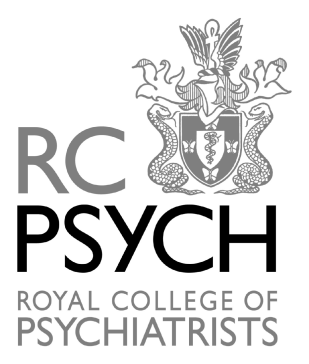 Rainbow SIGThe Sexuality and Gender Diversity Special Interest GroupAnnual Report to Council 2020 Activities
During 2020 the Rainbow SIG has held the following meetings/events:
Background
In February 2001 a Special Interest Group in Gay and Lesbian Mental Health was established in the College to promote discussion and research, provide expertise within the College and contribute to education.We have 1408 members as of November 2020.The Group’s current aims are to:promote and research the mental health of LGBT peoplepromote training for all mental health professionals regarding the mental health of LGBT peoplesupport and advocate for LGBT mental health professionalsadvise on local and national policy relating to LGBT mental healthThe group is open to anyone and everyone who has an interest in LGBT issues Executive CommitteeCommentaryObjectives for 2020 were to:Continue to promote the mental health of LGBT+ people and to challenge discriminationHold at least one educational event for college members on matters of importance to LGBT+ community Increase the involvement of college members in the work of the SIGHold an annual business meeting We have undertaken the following activities in 2020: Represented the SIG at college meetings related to college practice and policy in areas of importance to LGBT+ people, including the ongoing Equalities AgendaReviewed and updated our SIG page on the RCPsych Website Broadened our Executive Committee membership and involvement Chaired and contributed to the RCPsych Pride Celebrations in July 2020, which were very well attendedOrganised an upcoming RCPsych Webinar on LGBT+ Mental Health (Sexual and Gender Diversity - why should it matter to mental health professionals?)Held 5 Executive Committee meetings via videoconference We are therefore delighted to have achieved our stated aims for 2020Objectives for 2021To continue to promote the mental health of LGBT+ people and to challenge discrimination faced by patients as well as promote equality for LGBT+ staff To hold at least one educational event for college members on matters of importance to LGBT community To support the RCPsych in achieving the aims outlined within the Equalities Action Plan and to assist the College in becoming part of the Stonewall Workplace Equality Index To continue to meet with the College President quarterly Máire Cooney Rainbow SIG ChairDecember 2020DateVenue/LocationSubject/purpose of meeting/no. of attendees18th June 2020Webinar “Pride 2020: the new normal”Chair: E. Hynes Sessions: Supporting lgbt+ mental health through grassroots sports Leap Sports Scotland Being LGBT+ -  what the research tells us about mental health University college London Lockdown Pride Pride London 1st July 2020VirtualRainbow SIG Annual Business Meeting25th July 2020Postponed due to COVID-19Rainbow SIG RCPsych International Congress session - accepted‘Addressing substance misuse in LGBT+ communities’1st August 2020VirtualInvolvement in RCPsych Equalities Taskforce Participation and chair at roundtable discussions. Rainbow SIG has agreed to ongoing involvement in these initiatives.  Upcoming16 March 2021WebinarRainbow SIG SymposiumSexual and Gender Diversity - why should it matter to mental health professionals? Throughout 2020Webinar5 Executive Committee meetings attended by majority of Committee via videoconferenceNameRoleDr Maire CooneyChairDr Pavan JoshiChair-Elect (2021)Dr Daniel HodgsonImmediate Past ChairDr Josep VilanovaFinance OfficerDr Jonathan GibbSecretaryDr Louise TheodosiouSocial Media OfficerDr Alan MackenzieWebsite OfficerProf Michael KingCommittee MemberProf Helen KillaspyCommittee MemberDr Elinor HynesCommittee MemberDr Rajesh MohanRCPsych Lead for Equalities